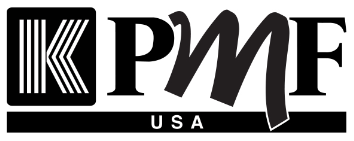 QUALITY AND ENVIRONMENTAL POLICY  CORPORATE MISSION STATEMENTKPMF USA's strategic focus is on the development and the manufacture of films for the global market. The company is committed to provide excellence in quality, environmental compliance, value, and responsiveness to customers, both internal and external, and to meet the requirements of relevant interested parties at all times.We will strive to be a leader in supplying world class products and services. This goal requires maximum utilization of our human resources. The company will provide a favorable work environment that promotes job satisfaction, cooperation and teamwork. Our mission requires dedication of our entire team to continuous improvement and the associated risks in all endeavors. We are committed to support our team efforts by providing an atmosphere which encourages effective communication. This progressive climate will promote innovation, thereby enhancing our competitive advantage.To adequately facilitate our continuous improvement efforts, every employee at KPMF USA has the right, as well as the responsibility, to initiate corrective and preventive actions using our corrective action reporting system.